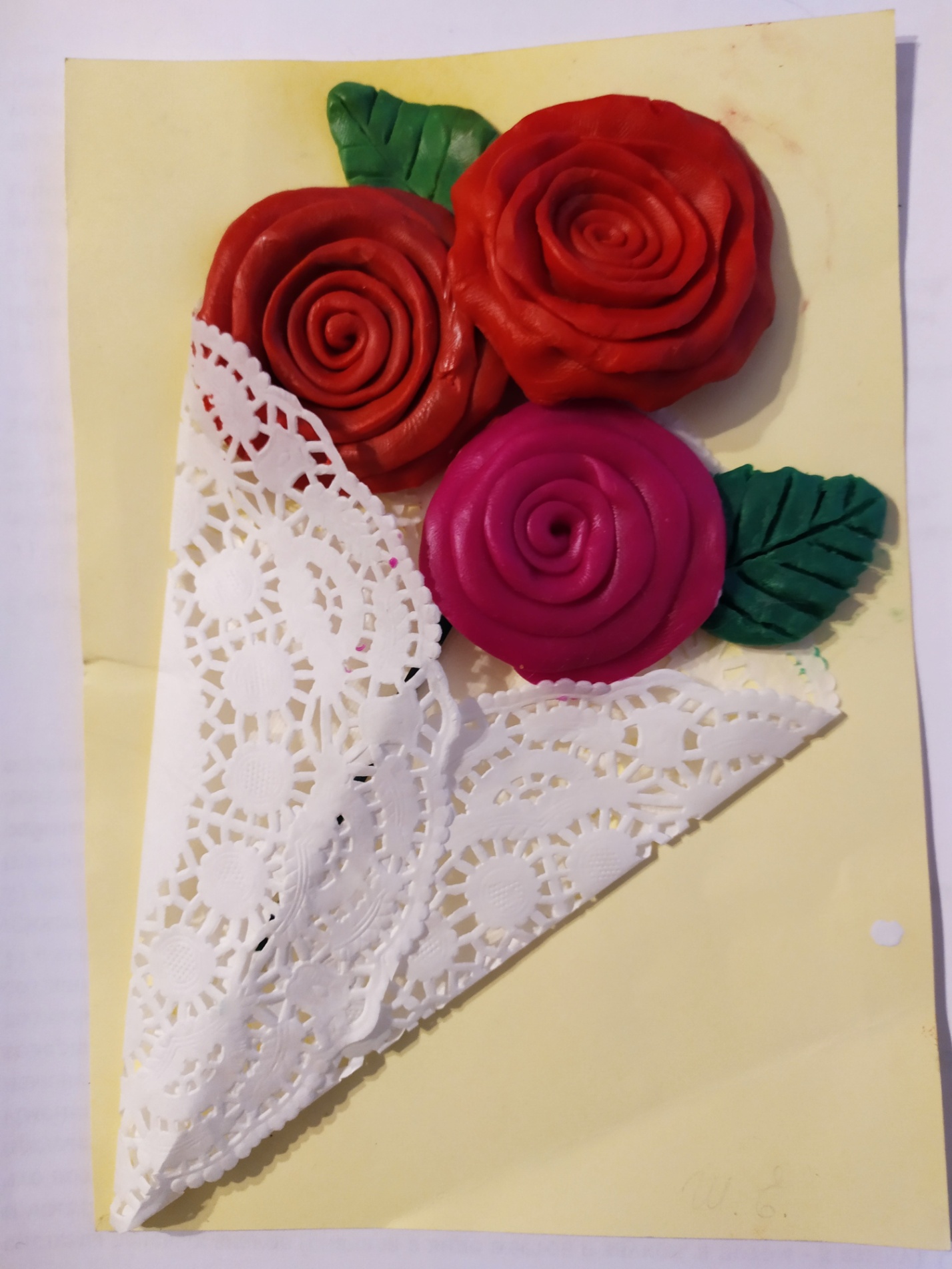 Название работы: «Букет для мамы»Выполнил: Доронина Екатерина, 5 летВоспитатель: Шнуренко Елена ВладимировнаИспользованный материал:  пластелин, бумажная салфетка, картон формата A5, деревянная шпажка, клей ПВА.